LUNDIMARDIJEUDIVENDREDISem du 2 au 6 MARSYaourt aux fruitsPain beurre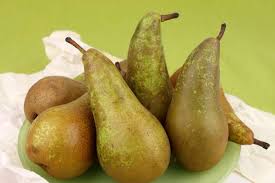 FruitsPain chèvre ou fromage à tartiner Fruits 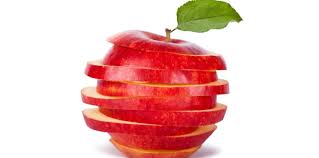 Pain nutella 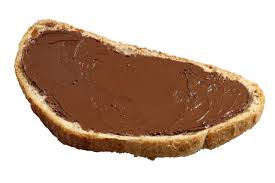 Fruits Lait Bottereaux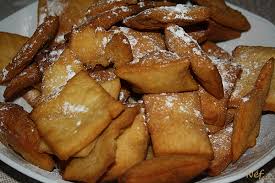 Lait Fruits Sem du 9 AU 13 MARS Tartine grillée confiture 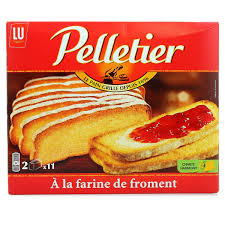 Lait Fruitscompote + 1 pain au lait 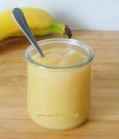 Lait Pain beurre Camembert  ou emmentalFruits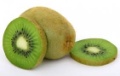 Biscuits Fruits Lait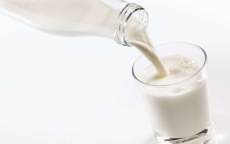 Sem du 16 au 20 MARSPain beurre chocolat Lait FruitsPain aux céréales confiture 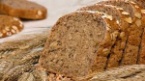 LaitFruitsPain chaussée aux moines ou comtéFruitsCake +Flan vanille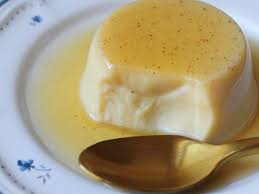 FruitsSem du 23 au 27 MARSPain nutellaLaitFruitsPain beurreComté ou mimolette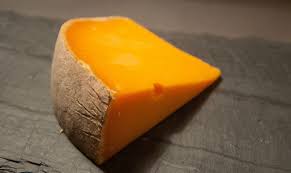 FruitsFromage blanc + muesli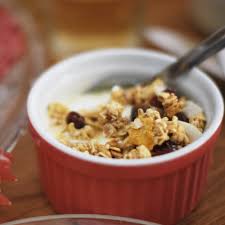 FruitsPain de mie roulé à la confiture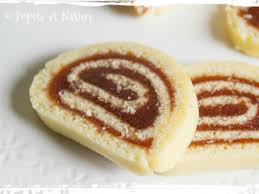 Laitfruits